Matematika 7. třída 21. – 23. 10.1) Kontrola minulých úkolů – str. 197, 198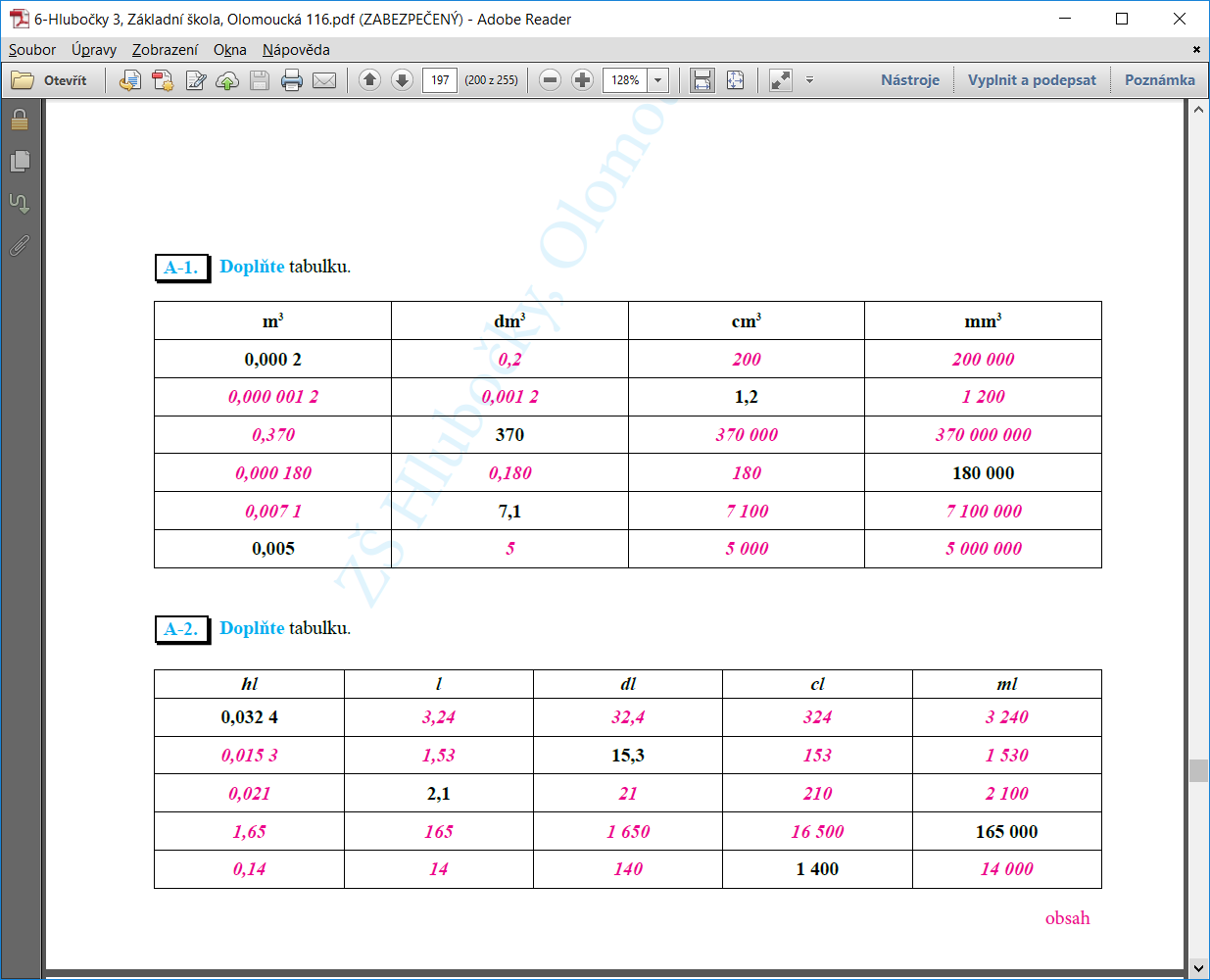 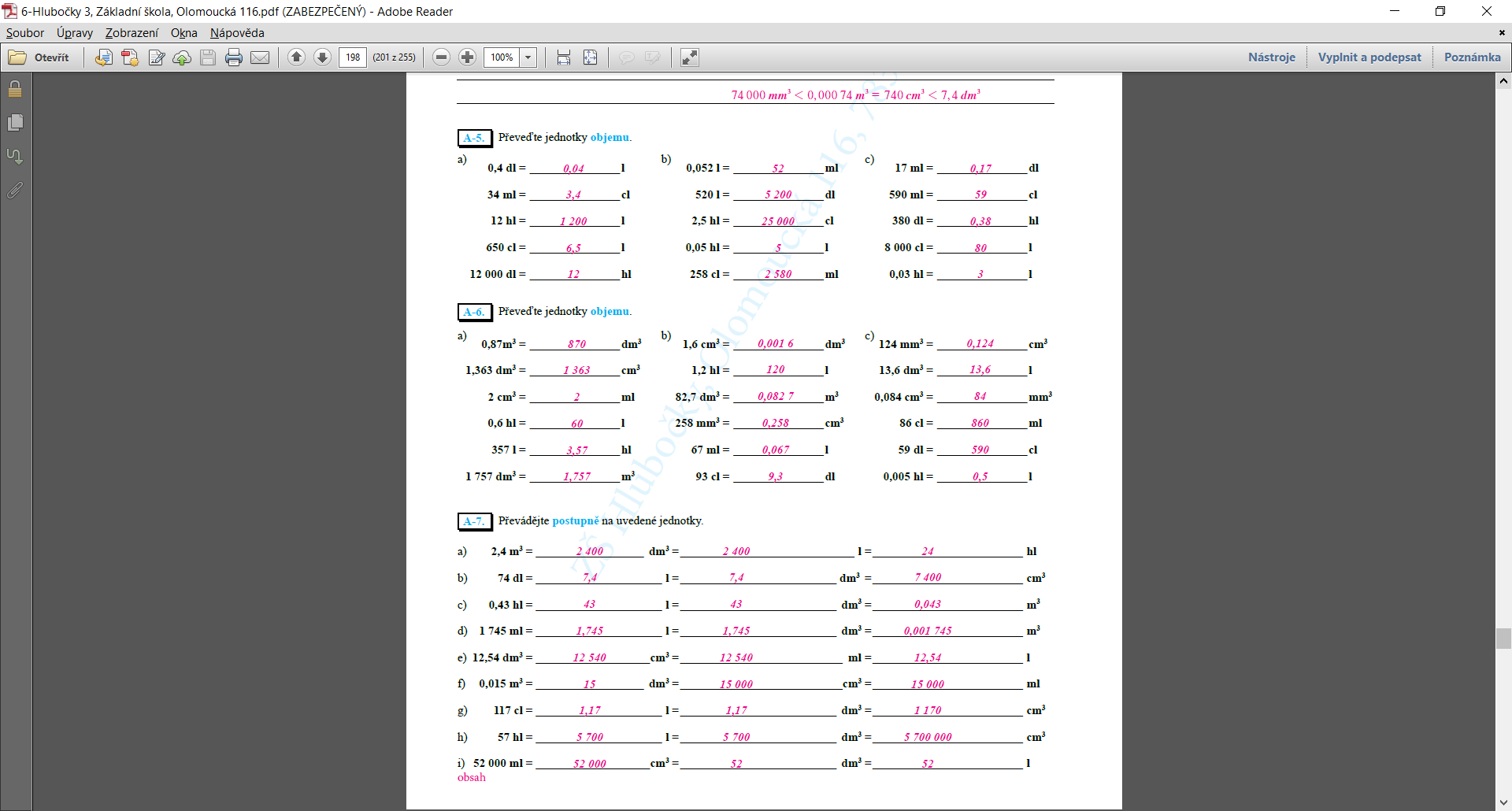 2, opiš do školního sešitu:VÝPOČET  ČÁSTI  CELKUPř. Vypočítej, kolik minut je hodiny      1 hodina = 60 minut       z 60  …………………   (60 : 4). 3 = 45Podobně:m = 40 cm       (100 : 5). 2			km = 90 m		hl = 70 l					= 50 sROZŠIŘOVÁNÍ  ZLOMKŮ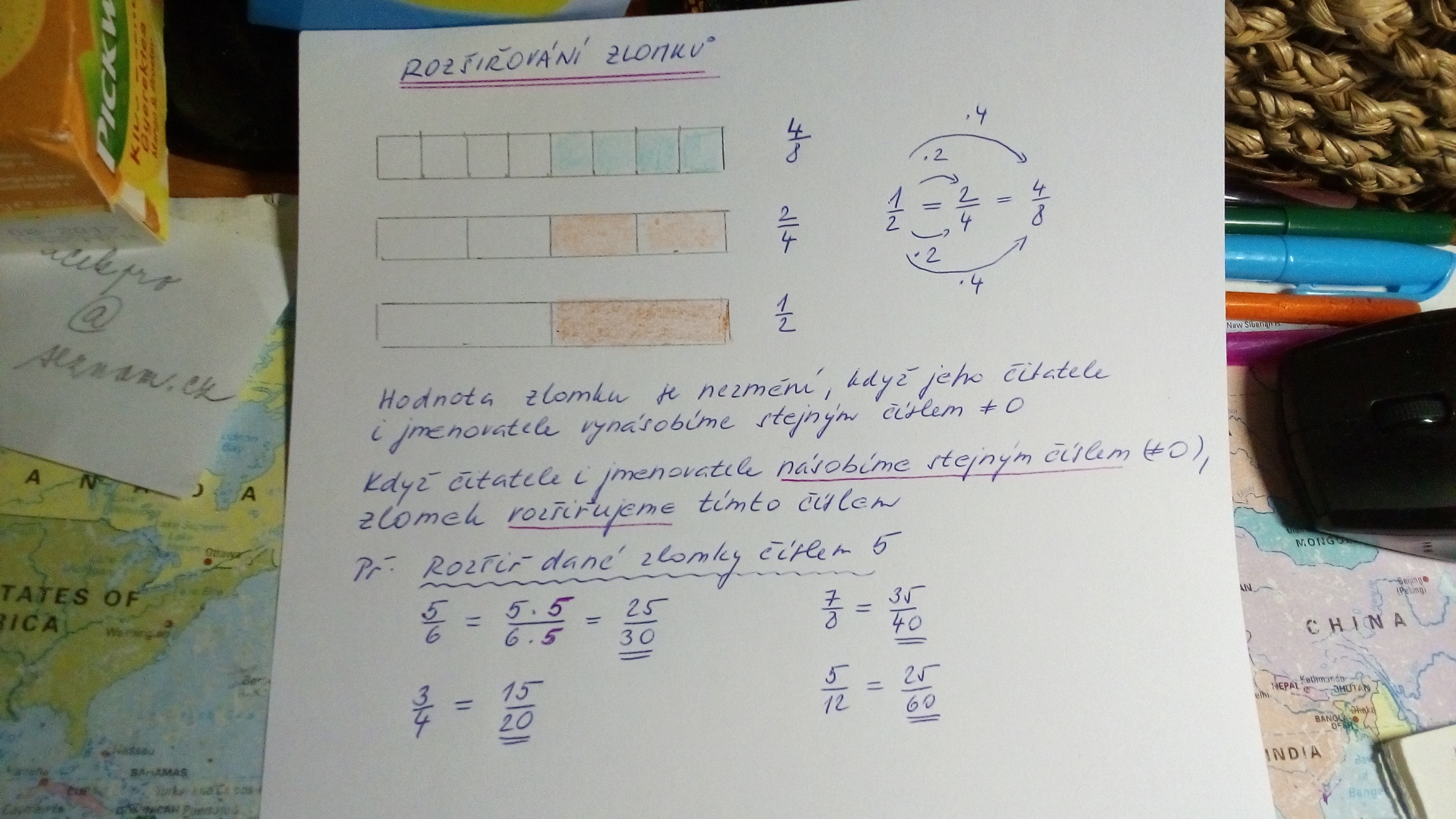 3. procvič si:47/6, 7, 848/9, 1050/1, 3												Iveta Kubová